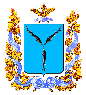 СОВЕТНИКОЛАЕВСКОГО МУНИЦИПАЛЬНОГО ОБРАЗОВАНИЯ ИВАНТЕЕВСКОГО  МУНИЦИПАЛЬНОГО РАЙОНАСАРАТОВСКОЙ ОБЛАСТИДевятое заседание четвертого созываРЕШЕНИЕ № 5От  21 марта  2017 г.                                                                       с. Николаевка.О внесении изменений и дополненийв решение Совета Николаевскогомуниципального образования Ивантеевского муниципального района Саратовской области от 23 декабря 2016 года № 17«О бюджете Николаевского муниципального образования  на 2017 год»На основании статьи 21  Устава Совета Николаевского муниципального образования  Ивантеевского муниципального района  Саратовской области  внести в решение Совета  Николаевского муниципального образования Ивантеевского муниципального района  Саратовской области от 23.12.2016 года № 23 следующие изменения и дополнения:      1.В пункт 1 подпункт 2 цифру «1371,4» заменить цифрой «1411,4»2.Дополнить пункт 1 подпунктом 3 «дефицит бюджета муниципального образования в сумме 40,0 тыс. руб. или 3,1% от объема доходов бюджета муниципального района без учета утвержденного объема безвозмездных поступлений»  3.Приложения № 4,5,7,8 изложить  в следующей редакции (прилагаются).4.Настоящее решение обнародовать в сельских библиотеках.          5.Настоящее  решение  вступает в силу  с момента  его обнародования.Глава    Николаевского  муниципального  образования            							   А.А. Демидов                                                                Приложение №4 к решению                                                                                                      Совета Николаевского муниципального                                                                                             образования  «О бюджете Николаевского                                                                                                            муниципального образования на 2017 год» от 23.12.2016г. №17                                                                Ведомственная структура  расходов бюджета   Николаевского  муниципального образования на 2017 год                                                                                                                                                            тыс. руб.Глава    Николаевского муниципального  образования     				 А.А. Демидов             Приложение №5 к решению                                                                                                      Совета Николаевского муниципального                                                                                             образования  «О бюджете Николаевского                                                                                   муниципального образования на 2017 год» от 23.12.2016г. №17Распределение бюджетных ассигнований по разделам, подразделам, целевым статьям (муниципальным программам и непрограммным направлениям деятельности), группам и подгруппам видов расходов,  классификации расходов бюджета Николаевского муниципального образования  на 2017 год                                                                                                                                                    тыс. руб.Глава    Николаевскогомуниципального  образования        				А.А. Демидов               Приложение №7 к решению                                                                                                      Совета Николаевского муниципального                                                                                             образования  «О бюджете Николаевского                                                                                   муниципального образования на 2017 год» от 23.12.2016г. №17Источники финансированиядефицита бюджета Николаевского муниципального образования            на 2017 год                                                                                                                                 тыс. руб.                           Глава    Николаевского  муниципального   образования   				    А.А. Демидов               Приложение №8 к решению                                                                                                      Совета Николаевского муниципального                                                                                             образования  «О бюджете Николаевского                                                                                   муниципального образования на 2017 год» от 23.12.2016г. №17                                                                Распределение бюджетных ассигнований по целевым статьям (муниципальным программам  и непрограммным направлениям деятельности), группам и подгруппам видов расходов, классификации расходов бюджета Николаевского муниципального образования на 2017 год                                                                                                                                                    тыс. руб.Глава    Николаевскогомуниципального   образования     				      А.А. Демидов                                         НаименованиеРазделПодразделЦелевая статьяВид расходовСумма123456Администрация Николаевского муниципального образования Ивантеевского муниципального района Саратовской области3111411,4Общегосударственные вопросы311011087,3Функционирование высшего должностного лица субъекта РФ и муниципального образования3110102455,7Выполнение функций органами местного самоуправления31101029100000000455,7Обеспечение деятельности органов местного самоуправления31101029130000000455,7Расходы на обеспечение деятельности главы муниципального образования31101029130002300455,7Расходы на выплату персоналу в целях обеспечения выполнения функций государственными (муниципальными ) органами, казенными учреждениями , органами управления государственными внебюджетными фондами31101029130002300100455,7Расходы на выплату персоналу  государственных (муниципальных) органов31101029130002300120455,7Функционирование Правительства Российской Федерации, высших исполнительных органов государственной власти субъектов Российской Федерации, местных администраций 3110104505,0Выполнение функций органами местного самоуправления 31101049100000000436,9Обеспечение деятельности органов местного самоуправления31101049130000000436,9Расходы на обеспечение функций центрального аппарата31101049130002200433,3Расходы на выплату персоналу в целях обеспечения выполнения функций государственными (муниципальными ) органами, казенными учреждениями , органами управления государственными внебюджетными фондами31101049130002200100234,0Расходы на выплату персоналу  государственных (муниципальных) органов31101049130002200120234,0Закупка товаров , работ и услуг для государственных (муниципальных) нужд31101049130002200200196,3Иные закупки товаров , работ и услуг для обеспечения государственных (муниципальных) нужд31101049130002200240196,3Иные бюджетные ассигнования 311010491300022008003,0Уплата налогов, сборов и иных платежей311010491300022008503,0Уплата земельного налога , налога на имущество и транспортного налога органами муниципальной власти  311010491300061003,6Иные бюджетные ассигнования 311010491300061008003,6Уплата налогов, сборов и иных платежей311010491300061008503,6Представление межбюджетных трансфертов3110104960000000068,1Представление межбюджетных трансфертов местным бюджетам3110104961000000068,1Представление межбюджетных трансфертов бюджету муниципального района из бюджетов муниципальных образований  на осуществление муниципальных полномочий  на финансовое обеспечение расходов по составлению проекта бюджета поселения, исполнению бюджета поселения, осуществлению внутреннего контроля за его исполнением, составления отчета об исполнении бюджета поселения.3110104961006604068,1Межбюджетные трансферты3110104961006604050068,1Иные межбюджетные трансферты3110104961006604054068,1Резервные фонды31101115,0Расходы по исполнению отдельных обязательств311011199000000005,0Средства резервных фондов311011199400000005,0Средства резервного фонда администрации муниципального образования311011199400088105,0Иные бюджетные ассигнования 311011199400088108005,0Резервные средства311011199400088108705,0Другие общегосударственные вопросы3110113121,6Представление межбюджетных трансфертов31101139600000000121,1Представление межбюджетных трансфертов местным бюджетам31101139610000000121,1Представление межбюджетных трансфертов бюджету муниципального района из бюджетов муниципальных образований  на осуществление муниципальных полномочий  на финансовое обеспечение расходов по составлению проекта бюджета поселения, исполнению бюджета поселения, осуществлению внутреннего контроля за его исполнением, составления отчета об исполнении бюджета поселения.31101139610066040121,1Межбюджетные трансферты31101139610066040500121,1Иные межбюджетные трансферты31101139610066040540121,1Реализация государственных функций, связанных с общегосударственным управлением311011397000000000,5Выполнение других обязательств государства311011397001000000,5Реализация основного мероприятия311011397001Z00000,5Иные бюджетные ассигнования 311011397001Z00008000,5Уплата налогов, сборов и иных платежей311011397001Z00008500,5Национальная оборона3110267,7Мобилизационная и вневойсковая подготовка311020367,7Осуществление переданных полномочий  Российской Федерации, субъекта Российской Федерации и муниципальных образований3110203900000000067,7Осуществление переданных полномочий  Российской Федерации за счет субвенций из федерального бюджета 3110203901000000067,7Субвенции на осуществление первичного воинского учета на территориях ,где отсутствуют военные комиссариаты3110203901005118067,7Расходы на выплату персоналу в целях обеспечения выполнения функций государственными (муниципальными ) органами, казенными учреждениями , органами управления государственными внебюджетными фондами3110203901005118010052,8Расходы на выплату персоналу  государственных (муниципальных) органов3110203901005118012052,8Закупка товаров , работ и услуг для государственных (муниципальных) нужд3110203901005118020014,9Иные закупки товаров , работ и услуг для обеспечения государственных (муниципальных) нужд3110203901005118024014,9Жилищно-коммунальное хозяйство 31105251,1Коммунальное хозяйство311050240,0Мероприятия в области жилищного -коммунального хозяйства3110502890000000040,0Мероприятия в области коммунального хозяйства3110502892000000040,0Реализация основного мероприятия311050289200Z000040,0Закупка товаров , работ и услуг для государственных (муниципальных) нужд311050289200Z000020040,0Иные закупки товаров , работ и услуг для обеспечения государственных (муниципальных) нужд311050289200Z000024040,0Благоустройство3110503211,1Мероприятия в области жилищно-коммунального хозяйства31105038900000000211,1Благоустройство31105038930000000211,1Уличное освещение31105038930006300114,0Закупка товаров , работ и услуг для государственных (муниципальных) нужд31105038930006300200114,0Иные закупки товаров , работ и услуг для обеспечения государственных (муниципальных) нужд31105038930006300240114,0Озеленение, прочие мероприятия по благоустройству поселений3110503893000640097,1Закупка товаров , работ и услуг для государственных (муниципальных) нужд3110503893000640020097,1Иные закупки товаров , работ и услуг для обеспечения государственных (муниципальных) нужд3110503893000640024097,1Культура и кинематография311085,3Другие вопросы в области культуры, кинематографии31108045,3Муниципальная программа «Развитие и осуществление культурного досуга и обеспечение  жителей  Николаевского МО  Ивантеевского муниципального района Саратовской области услугами организаций культуры на 2015-2017 годы31108046600000005,3Подпрограмма «Осуществление мероприятий по организации культурного досуга и обеспечение жителей Николаевского МО Ивантеевского муниципального района Саратовской области услугами организации культуры на 2015-2017 годы»311080466100000005,3Основное мероприятие «Организация и проведение мероприятий, посвященных  государственным календарным праздникам, значимым событиям и памятным датам»311080466001000005,3Реализация основного мероприятия311080466001Z00005,3Закупка товаров , работ и услуг для государственных (муниципальных) нужд311080466001Z00002005,3Иные закупки товаров , работ и услуг для обеспечения государственных (муниципальных) нужд311080466001Z00002405,3ИТОГО1411,4НаименованиеРазделПодразделЦелевая статьяВид расходовСумма123456Общегосударственные вопросы011087,3Функционирование высшего должностного лица субъекта РФ и муниципального образования0102455,7Выполнение функций органами местного самоуправления01029100000000455,7Обеспечение деятельности органов местного самоуправления01029130000000455,7Расходы на обеспечение деятельности главы муниципального образования01029130002300455,7Расходы на выплату персоналу в целях обеспечения выполнения функций государственными (муниципальными ) органами, казенными учреждениями , органами управления государственными внебюджетными фондами01029130002300100455,7Расходы на выплату персоналу  государственных (муниципальных) органов01029130002300120455,7Функционирование Правительства Российской Федерации, высших исполнительных органов государственной власти субъектов Российской Федерации, местных администраций 0104505,0Выполнение функций органами местного самоуправления 01049100000000436,9Обеспечение деятельности органов местного самоуправления01049130000000436,9Расходы на обеспечение функций центрального аппарата01049130002200433,3Расходы на выплату персоналу в целях обеспечения выполнения функций государственными (муниципальными ) органами, казенными учреждениями , органами управления государственными внебюджетными фондами01049130002200100234,0Расходы на выплату персоналу  государственных (муниципальных) органов01049130002200120234,0Закупка товаров , работ и услуг для государственных (муниципальных) нужд01049130002200200196,3Иные закупки товаров , работ и услуг для обеспечения государственных (муниципальных) нужд01049130002200240196,3Иные бюджетные ассигнования 010491300022008003,0Уплата налогов, сборов и иных платежей010491300022008503,0Уплата земельного налога , налога на имущество и транспортного налога органами муниципальной власти  010491300061003,6Иные бюджетные ассигнования 010491300061008003,6Уплата налогов, сборов и иных платежей010491300061008503,6Представление межбюджетных трансфертов0104960000000068,1Представление межбюджетных трансфертов местным бюджетам0104961000000068,1Представление межбюджетных трансфертов бюджету муниципального района из бюджетов муниципальных образований  на осуществление муниципальных полномочий  на финансовое обеспечение расходов по составлению проекта бюджета поселения, исполнению бюджета поселения, осуществлению внутреннего контроля за его исполнением, составления отчета об исполнении бюджета поселения.0104961006604068,1Межбюджетные трансферты0104961006604050068,1Иные межбюджетные трансферты0104961006604054068,1Резервные фонды01115,0Расходы по исполнению отдельных обязательств011199000000005,0Средства резервных фондов011199400000005,0Средства резервного фонда администрации муниципального образования011199400088105,0Иные бюджетные ассигнования 011199400088108005,0Резервные средства011199400088108705,0Другие общегосударственные вопросы0113121,6Представление межбюджетных трансфертов01139600000000121,1Представление межбюджетных трансфертов местным бюджетам01139610000000121,1Представление межбюджетных трансфертов бюджету муниципального района из бюджетов муниципальных образований  на осуществление муниципальных полномочий  на финансовое обеспечение расходов по составлению проекта бюджета поселения, исполнению бюджета поселения, осуществлению внутреннего контроля за его исполнением, составления отчета об исполнении бюджета поселения.01139610066040121,1Межбюджетные трансферты01139610066040500121,1Иные межбюджетные трансферты01139610066040540121,1Реализация государственных функций, связанных с общегосударственным управлением011397000000000,5Выполнение других обязательств государства011397001000000,5Реализация основного мероприятия011397001Z00000,5Иные бюджетные ассигнования 011397001Z00008000,5Уплата налогов, сборов и иных платежей011397001Z00008500,5Национальная оборона0267,7Мобилизационная и вневойсковая подготовка020367,7Осуществление переданных полномочий  Российской Федерации, субъекта Российской Федерации и муниципальных образований0203900000000067,7Осуществление переданных полномочий  Российской Федерации за счет субвенций из федерального бюджета 0203901000000067,7Субвенции на осуществление первичного воинского учета на территориях ,где отсутствуют военные комиссариаты0203901005118067,7Расходы на выплату персоналу в целях обеспечения выполнения функций государственными (муниципальными ) органами, казенными учреждениями , органами управления государственными внебюджетными фондами0203901005118010052,8Расходы на выплату персоналу  государственных (муниципальных) органов0203901005118012052,8Закупка товаров , работ и услуг для государственных (муниципальных) нужд0203901005118020014,9Иные закупки товаров , работ и услуг для обеспечения государственных (муниципальных) нужд0203901005118024014,9Жилищно-коммунальное хозяйство 05251,1Коммунальное хозяйство050240,0Мероприятия в области жилищного -коммунального хозяйства0502890000000040,0Мероприятия в области - коммунального хозяйства0502892000000040,0Реализация основного мероприятия050289200Z000040,0Закупка товаров , работ и услуг для государственных (муниципальных) нужд050289200Z000020040,0Иные закупки товаров , работ и услуг для обеспечения государственных (муниципальных) нужд050289200Z000024040.0Благоустройство0503211,1Мероприятия в области жилищно-коммунального хозяйства05038900000000211,1Благоустройство05038930000000211,1Уличное освещение05038930006300114,0Закупка товаров , работ и услуг для государственных (муниципальных) нужд05038930006300200114,0Иные закупки товаров , работ и услуг для обеспечения государственных (муниципальных) нужд05038930006300240114,0Озеленение, прочие мероприятия по благоустройству поселений0503893000640097,1Закупка товаров , работ и услуг для государственных (муниципальных) нужд0503893000640020097,1Иные закупки товаров , работ и услуг для обеспечения государственных (муниципальных) нужд0503893000640024097,1Культура и кинематография085,3Другие вопросы в области культуры, кинематографии08045,3Муниципальная программа «Развитие и осуществление культурного досуга и обеспечение  жителей  Николаевского МО  Ивантеевского муниципального района Саратовской области услугами организаций культуры на 2015-2017 годы08046600000005,3Подпрограмма «Осуществление мероприятий по организации культурного досуга и обеспечение жителей Николаевского МО Ивантеевского муниципального района Саратовской области услугами организации культуры на 2015-2017 годы»080466100000005,3Основное мероприятие «Организация и проведение мероприятий, посвященных  государственным календарным праздникам, значимым событиям и памятным датам»080466001000005,3Реализация основного мероприятия080466001Z00005,3Закупка товаров , работ и услуг для государственных (муниципальных) нужд080466001Z00002005,3Иные закупки товаров , работ и услуг для обеспечения государственных (муниципальных) нужд080466001Z00002405,3ИТОГО1411.4Код бюджетной классификацииНаименование Сумма 12301 00 00 00 00 0000 000Источники внутреннего финансированиядефицита  бюджета муниципального района40,001 05 00 00 00 0000 000Изменение остатков средств на счетах по учету средств бюджета 40,001 05 00 00 00 0000 500 Увеличение остатков средств бюджетов-1371,401 05 02 00 00 0000 500Увеличение прочих остатков средств бюджетов-1371,401 05 02 01 00  0000 510 Увеличение прочих остатков денежных средств бюджетов-1371,401 05 02 01 10 0000 510Увеличение прочих остатков денежных средств бюджетов поселений-1371,401 05 00 00 00 0000 600Уменьшение остатков средств бюджетов1411,401 05 02 00 00 0000 600Уменьшение прочих остатков средств бюджетов1411,401 05 02 01 00 0000 600Уменьшение прочих остатков денежных средств бюджетов1411,401 05 02 01 10 0000 600Уменьшение прочих остатков денежных средств бюджетов поселений1411,4Всего источников внутреннего финансированиядефицита  бюджета муниципального района40,0НаименованиеЦелевая статьяВид рас-хо-довСумма1234Муниципальная программа «Развитие и осуществление культурного досуга и обеспечение жителей Николаевского МО Ивантеевского муниципального района Саратовской области услугами организации культуры на 2015-2017 годы»66000000005,3Подпрограмма «Осуществление мероприятий по организации культурного досуга и обеспечение жителей Николаевского МО Ивантеевского муниципального района Саратовской области услугами организации культуры на 2015-2017 годы»66100000005,3Основное мероприятие «Организация и проведение мероприятий, посвященных  государственным календарным праздникам, значимым событиям и памятным датам»66101000005,3Реализация основного мероприятия66101Z00005,3Закупка товаров , работ и услуг для государственных (муниципальных) нужд66101Z00002005,3Иные закупки товаров , работ и услуг для обеспечения государственных (муниципальных) нужд66101Z00002405,3Мероприятия в области жилищно-коммунального хозяйства8900000000251,1Мероприятия в области коммунального хозяйства892000000040,0Реализация основного мероприятия89200Z000040,0Закупка товаров , работ и услуг для государственных (муниципальных) нужд89200Z000020040,0Иные закупки товаров , работ и услуг для обеспечения государственных (муниципальных) нужд89200Z000024040,0Благоустройство8930000000211,1Уличное освещение8930006300114,0Закупка товаров , работ и услуг для государственных (муниципальных) нужд8930006300200114,0Иные закупки товаров , работ и услуг для обеспечения государственных (муниципальных) нужд8930006300240114,0Озеленение, прочие мероприятия по благоустройству поселений893000640097,1Закупка товаров , работ и услуг для государственных (муниципальных) нужд893000640020097,11Иные закупки товаров , работ и услуг для обеспечения государственных (муниципальных) нужд893000640024097,1Осуществление переданных полномочий  Российской Федерации, субъекта Российской Федерации и муниципальных образований900000000067,7Осуществление переданных полномочий  Российской Федерации за счет субвенций из федерального бюджета 901000000067,7Субвенции на осуществление первичного воинского учета на территориях , где отсутствуют военные комиссариаты901005118067,7Расходы на выплату персоналу в целях обеспечения выполнения функций государственными (муниципальными ) органами, казенными учреждениями , органами управления государственными внебюджетными фондами901005118010052,8Расходы на выплату персоналу  государственных (муниципальных) органов901005118012052,8Закупка товаров , работ и услуг для государственных (муниципальных) нужд901005118020014,9Иные закупки товаров , работ и услуг для обеспечения государственных (муниципальных) нужд901005118024014,9Выполнение функций органами местного самоуправления 9100000000892,6Обеспечение деятельности органов местного самоуправления9130000000892,6Расходы на обеспечение функций центрального аппарата9130002200433,3Расходы на выплату персоналу в целях обеспечения выполнения функций государственными (муниципальными ) органами, казенными учреждениями , органами управления государственными внебюджетными фондами9130002200100234,0Расходы на выплату персоналу  государственных (муниципальных) органов9130002200120234,0Закупка товаров , работ и услуг для государственных (муниципальных) нужд9130002200200196,3Иные закупки товаров , работ и услуг для обеспечения государственных (муниципальных) нужд9130002200240196,3Иные бюджетные ассигнования 91300022008003,0Уплата налогов, сборов и иных платежей91300022008503,0Расходы на обеспечение деятельности главы муниципального образования9130002300455,7Расходы на выплату персоналу в целях обеспечения выполнения функций государственными (муниципальными ) органами, казенными учреждениями , органами управления государственными внебюджетными фондами9130002300100455,7Расходы на выплату персоналу  государственных (муниципальных) органов9130002300120455,7Уплата земельного налога , налога на имущество и транспортного налога органами муниципальной власти  91300061003,6Иные бюджетные ассигнования 91300061008003,6Уплата налогов, сборов и иных платежей91300061008503,6Представление межбюджетных трансфертов9600000000189,2Представление межбюджетных трансфертов местным бюджетам9610000000189,2Представление межбюджетных трансфертов бюджету муниципального района из бюджетов муниципальных образований  на осуществление муниципальных полномочий  на финансовое обеспечение расходов по составлению проекта бюджета поселения, исполнению бюджета поселения, осуществлению внутреннего контроля за его исполнением, составления отчета об исполнении бюджета поселения.9610066040189,2Межбюджетные трансферты9610066040500189,2Иные межбюджетные трансферты9610066040540189,2Реализация государственных функций, связанных с общегосударственным управлением97000000000,5Выполнение других обязательств государства97001000000,5Реализация основного мероприятия97001Z00000,5Иные бюджетные ассигнования 97001Z00008000,5Уплата налогов, сборов и иных платежей97001Z00008500,5Расходы по исполнению отдельных обязательств99000000005,0Средства резервных фондов99400000005,0Средства резервного фонда администрации муниципального образования99400088105,0Иные бюджетные ассигнования 99400088108005,0 Резервные средства99400088108705,0ИТОГО1414,4